示范文本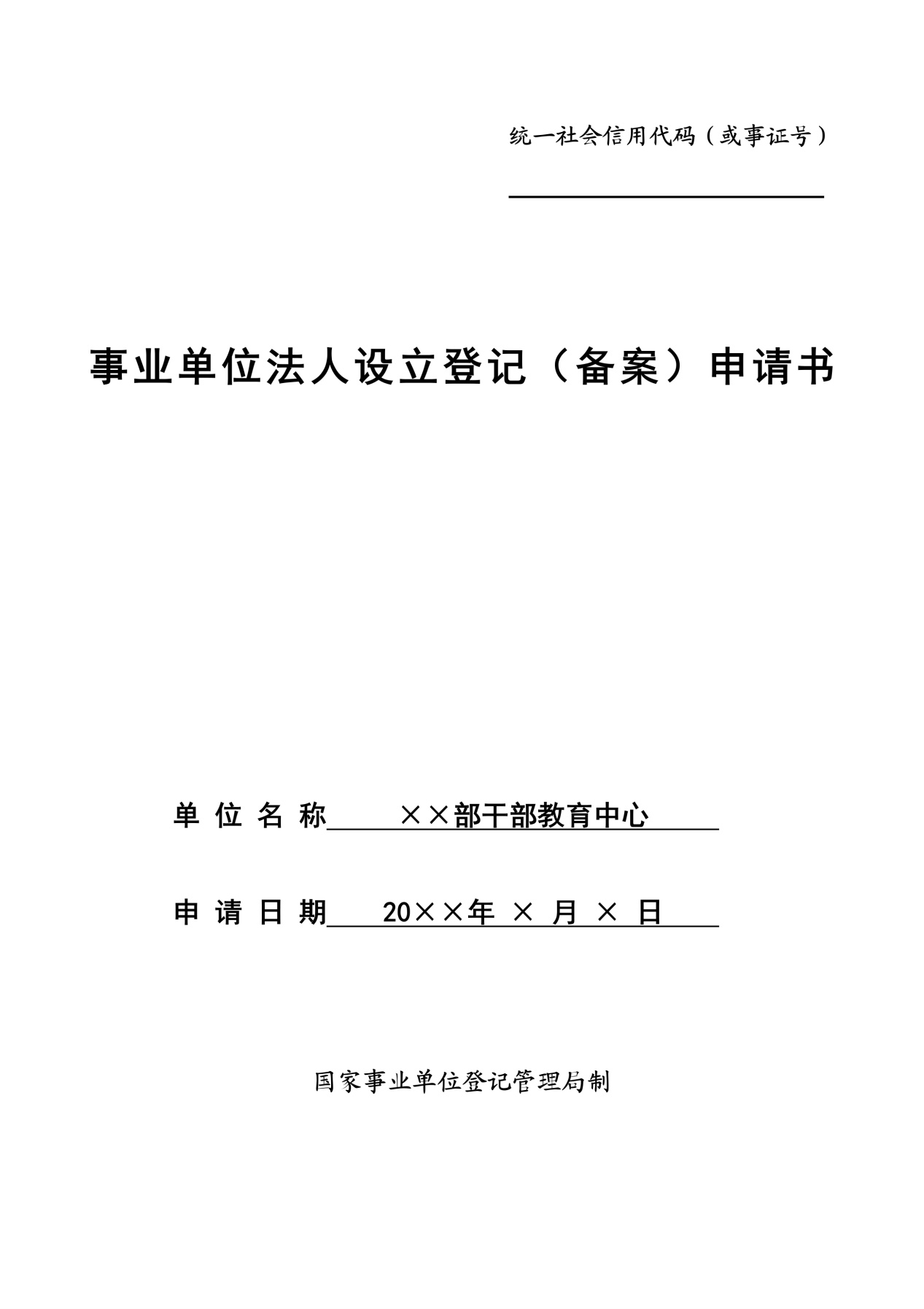 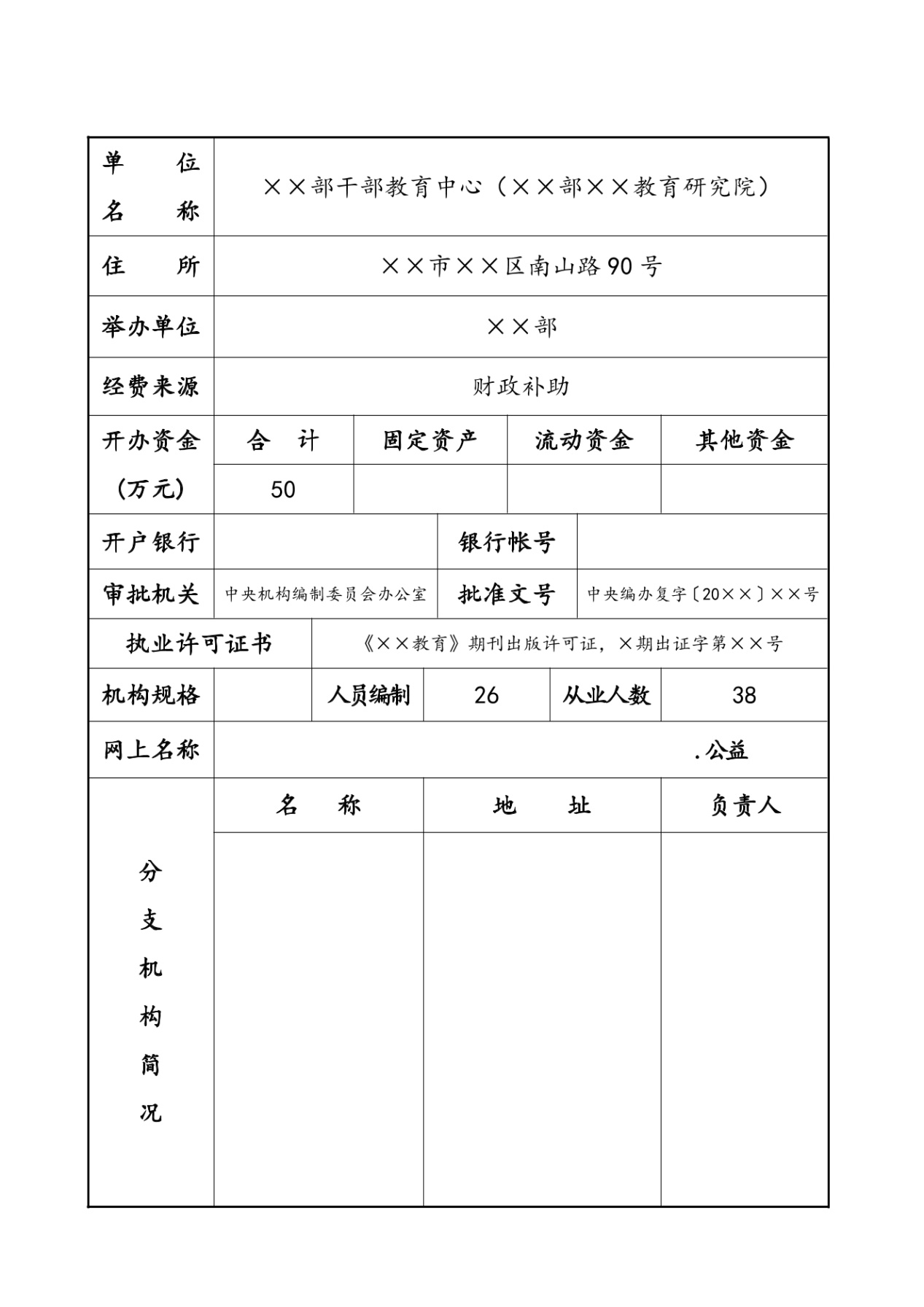 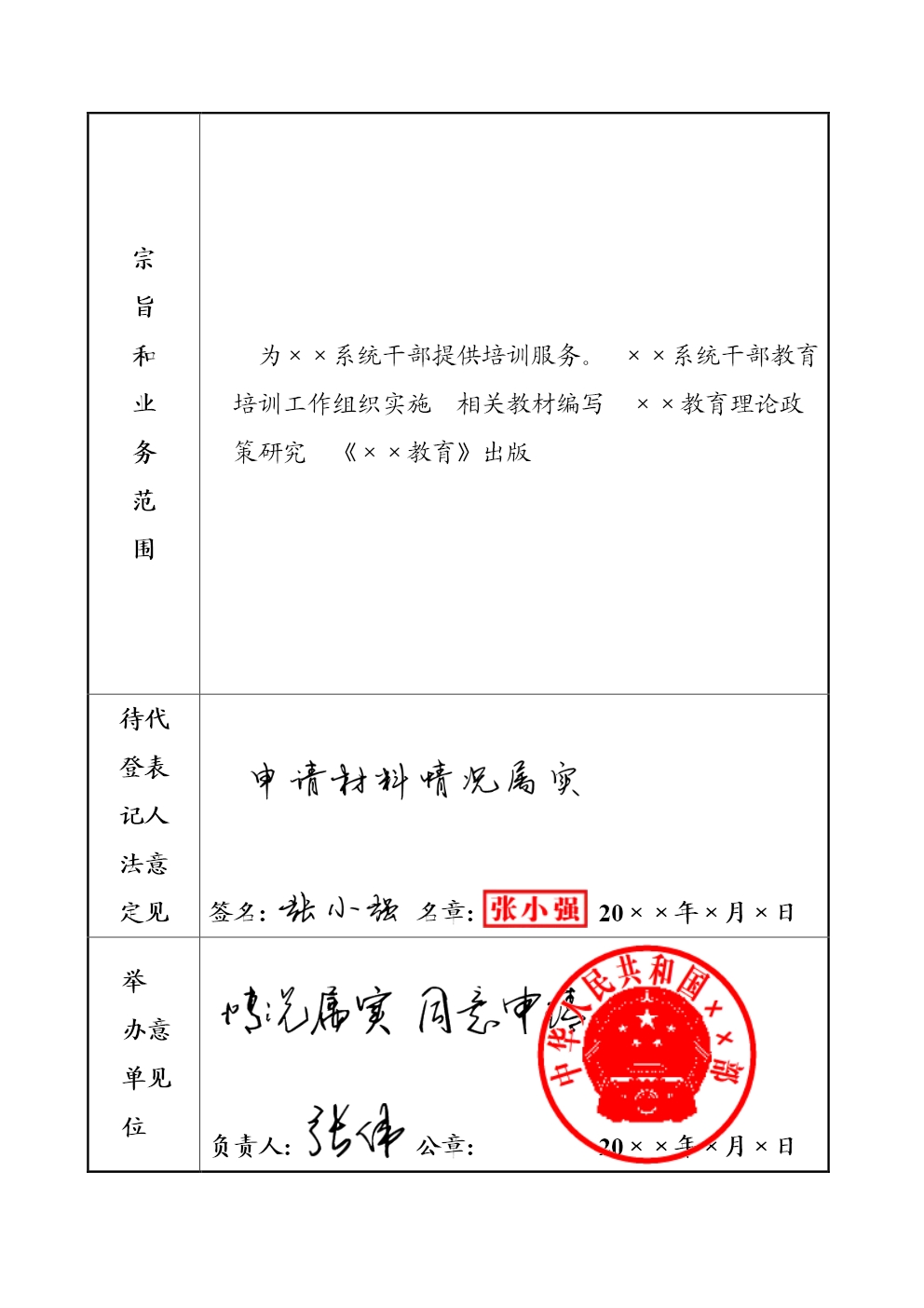 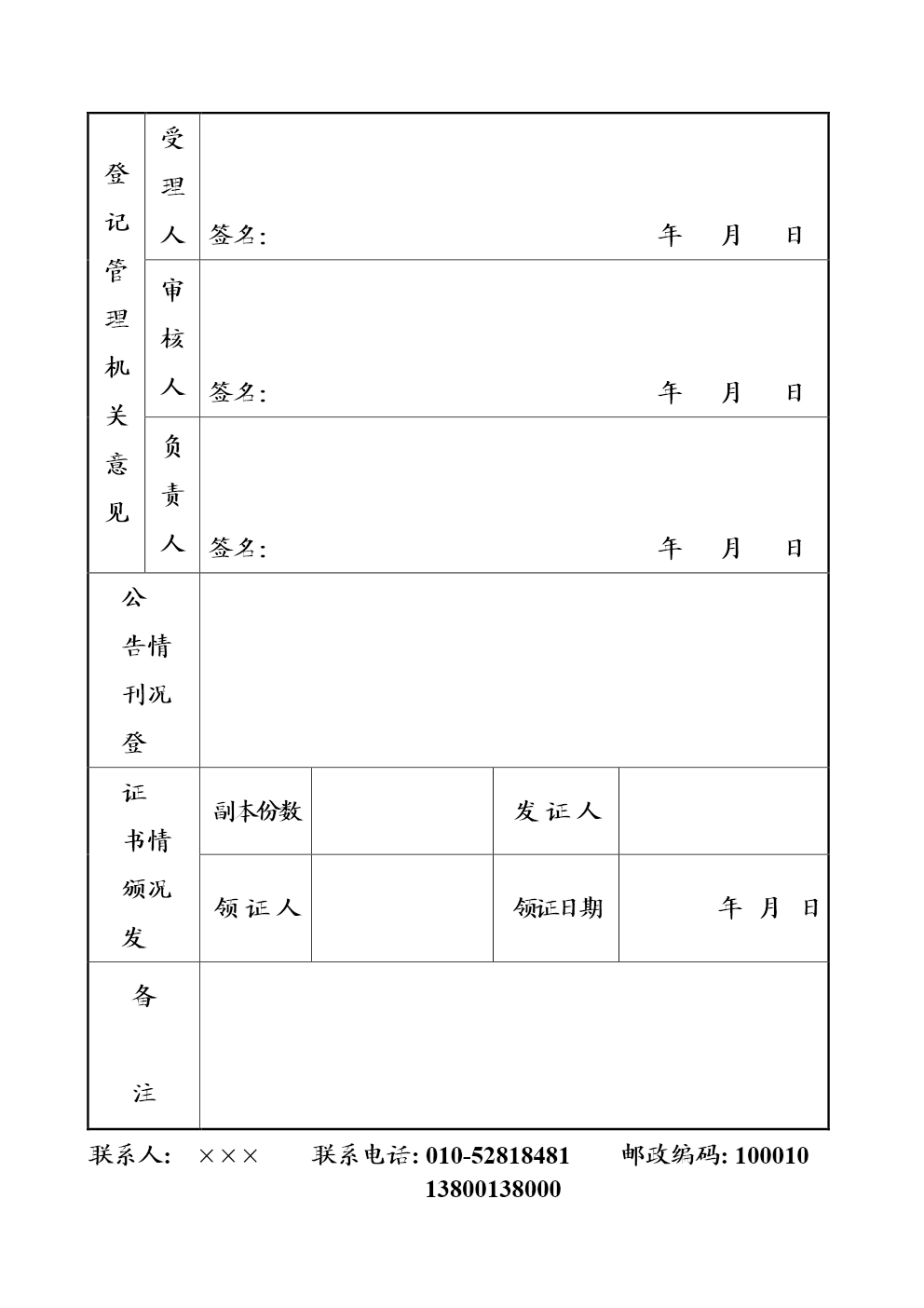 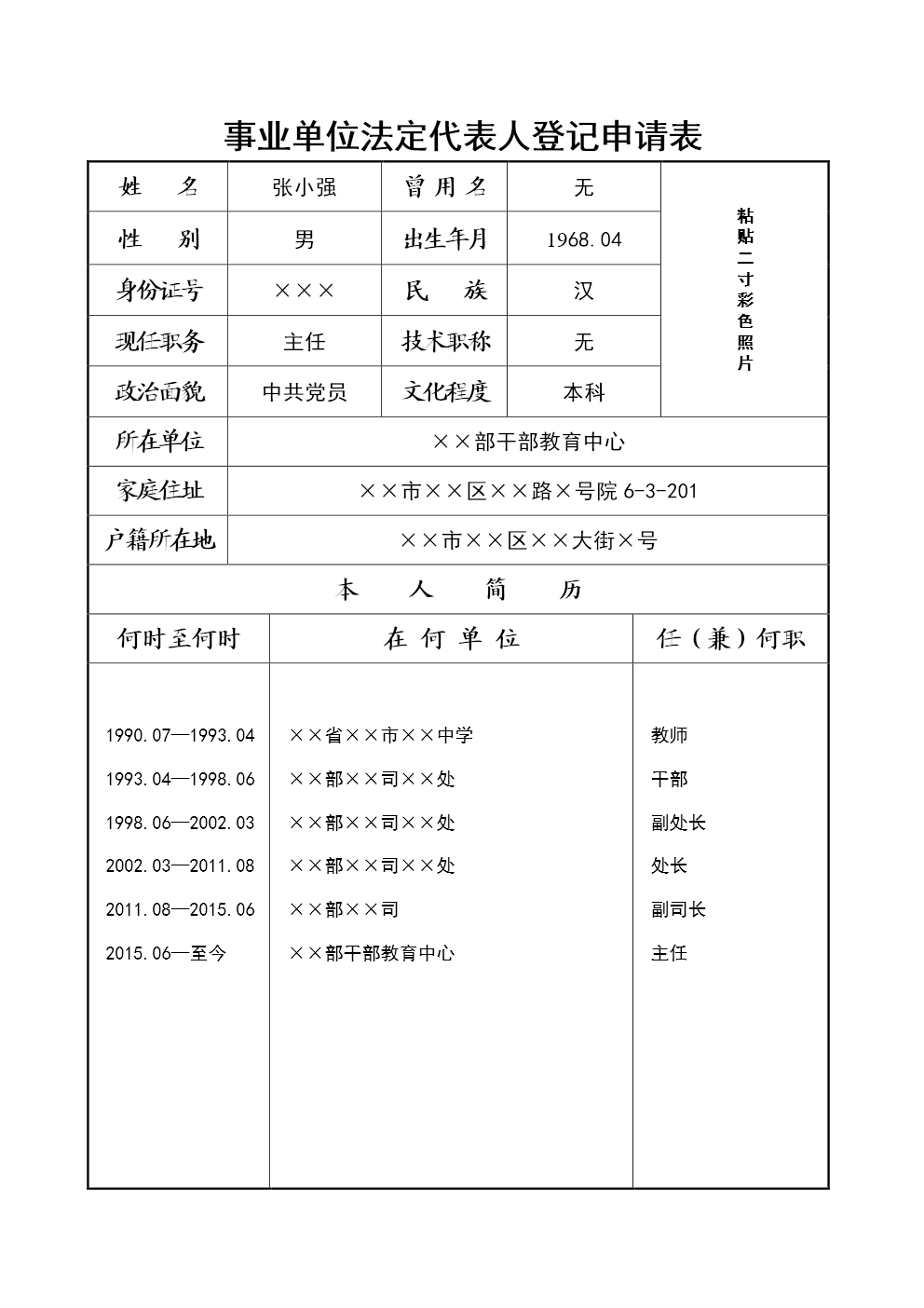 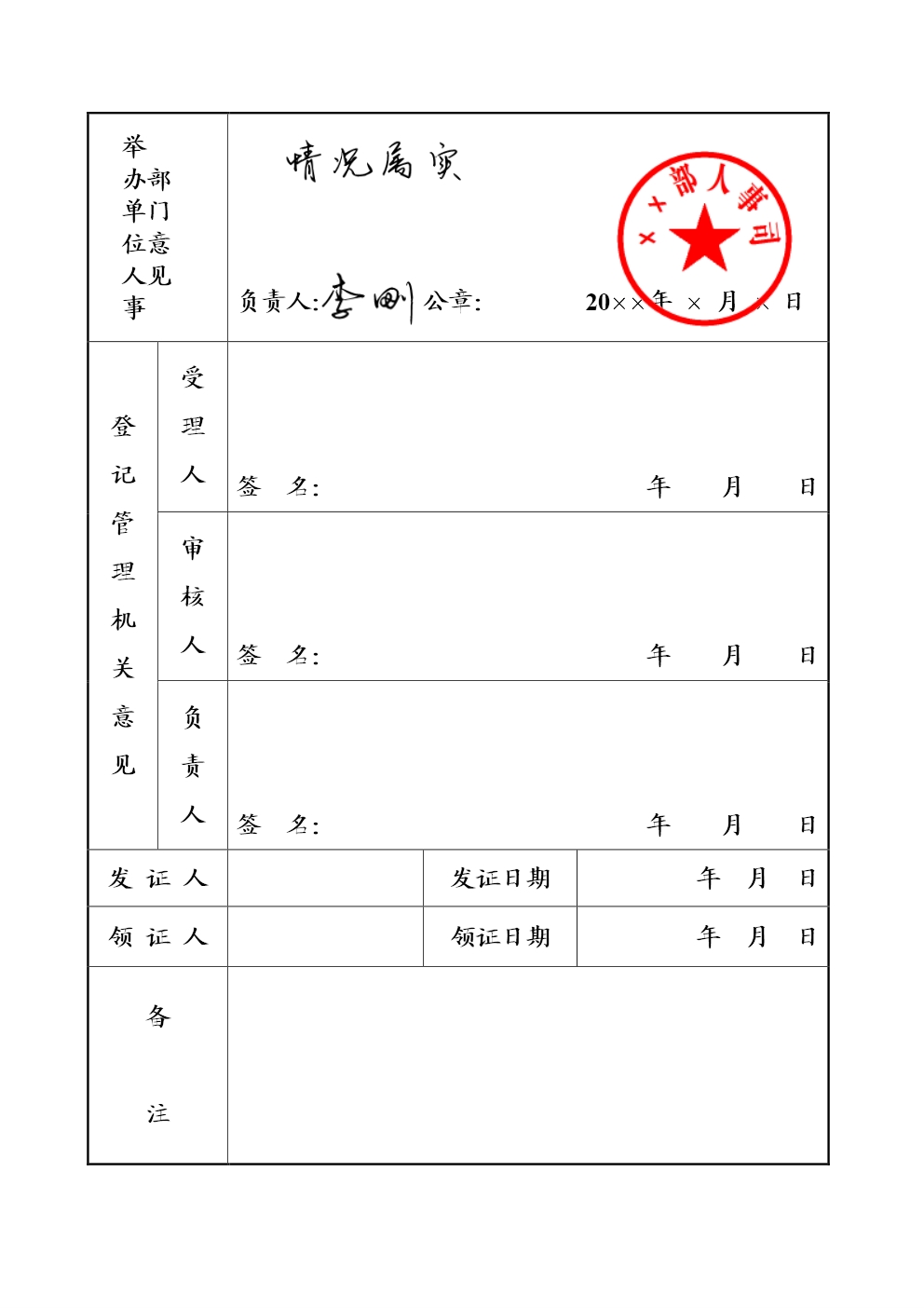 